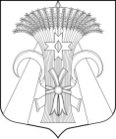 Местная администрацияМуниципального образования поселок ШушарыПОСТАНОВЛЕНИЕ«11» сентября 2019 года 							№  333-П«О внесении изменений в Постановление Местнойадминистрации Муниципального образования поселок Шушары от 29.05.2019 № 179-П «Об утверждении Положения о проведении в установленном порядке минимально необходимых мероприятий по обеспечению доступности городской среды для маломобильных групп населения на территории дворовмуниципального образования поселок Шушары»На основании заключения Юридического комитета Администрации Губернатора Санкт-Петербурга от 05.07.2019 № 15-30-785/19-0-0 и в соответствии с Бюджетным кодексом Российской Федерации, Местная администрация	ПОСТАНОВЛЯЕТ: 	1. Внести изменения в Постановление Местной администрации Муниципального образования поселок Шушары от 29.05.2019 № 179-П «Об утверждении Положения о проведении в установленном порядке минимально необходимых мероприятий по обеспечению доступности городской среды для маломобильных групп населения на территории дворовмуниципального образования поселок Шушары» (далее – Положение), а именно:Изложить пункт 3.2.1. пункта 3.2. Положения в новой редакции: «3.2.1. разрабатывает и утверждает муниципальную программу «Прочие мероприятия в области благоустройства на территории Муниципального образования посёлок Шушары», в рамках которой проводит в установленном порядке минимально необходимые мероприятия по обеспечению доступности городской среды для маломобильных групп населения на территориях дворов МО пос. Шушары (далее – муниципальная программа) на соответствующий финансовый год;».2. Настоящее Постановление вступает в силу с момента его официального опубликования (обнародования) в муниципальной газете «Муниципальный Вестник «Шушары» и на сайте: мошушары.рф.3. Направить настоящее Постановление в Юридический комитет Администрации Губернатора Санкт-Петербурга для включения в Регистр в установленные законом сроки.4. Контроль за исполнением настоящего постановления оставляю за собой. Глава Местной администрации Муниципального образования поселок Шушары 							                     А.Л. Ворсин